Rivera, 21 de Setiembre de 2017 De: Oficina de ComprasPor la presente solicitamos cotización por 40 libretas autocopiantes (20 de expedición de pasajes y 20 de autorización de pasajes gratuito), 2 vías x 50 Troqueladas para su corte, envío los 2 diseños  Desde ya muchas gracias,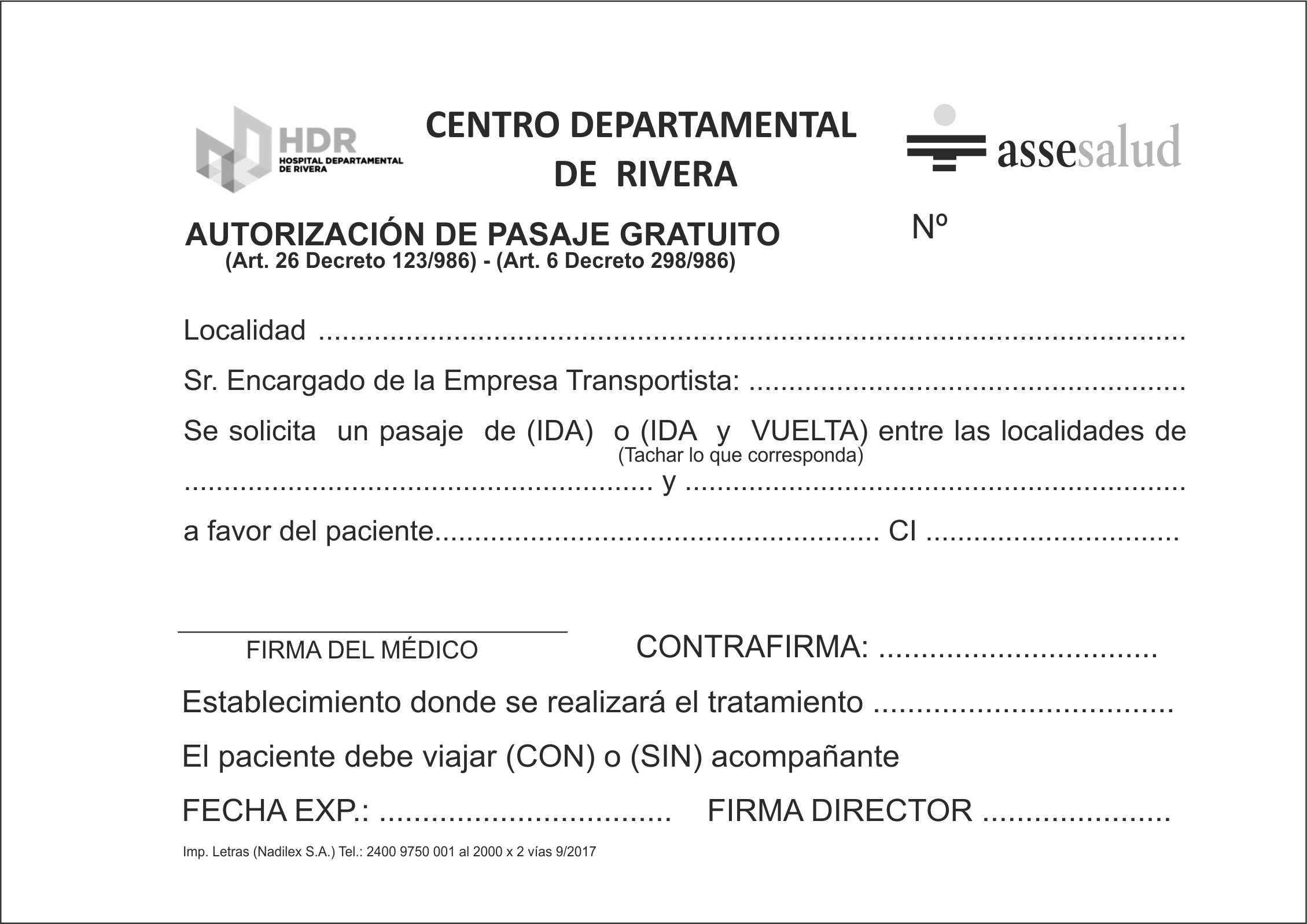 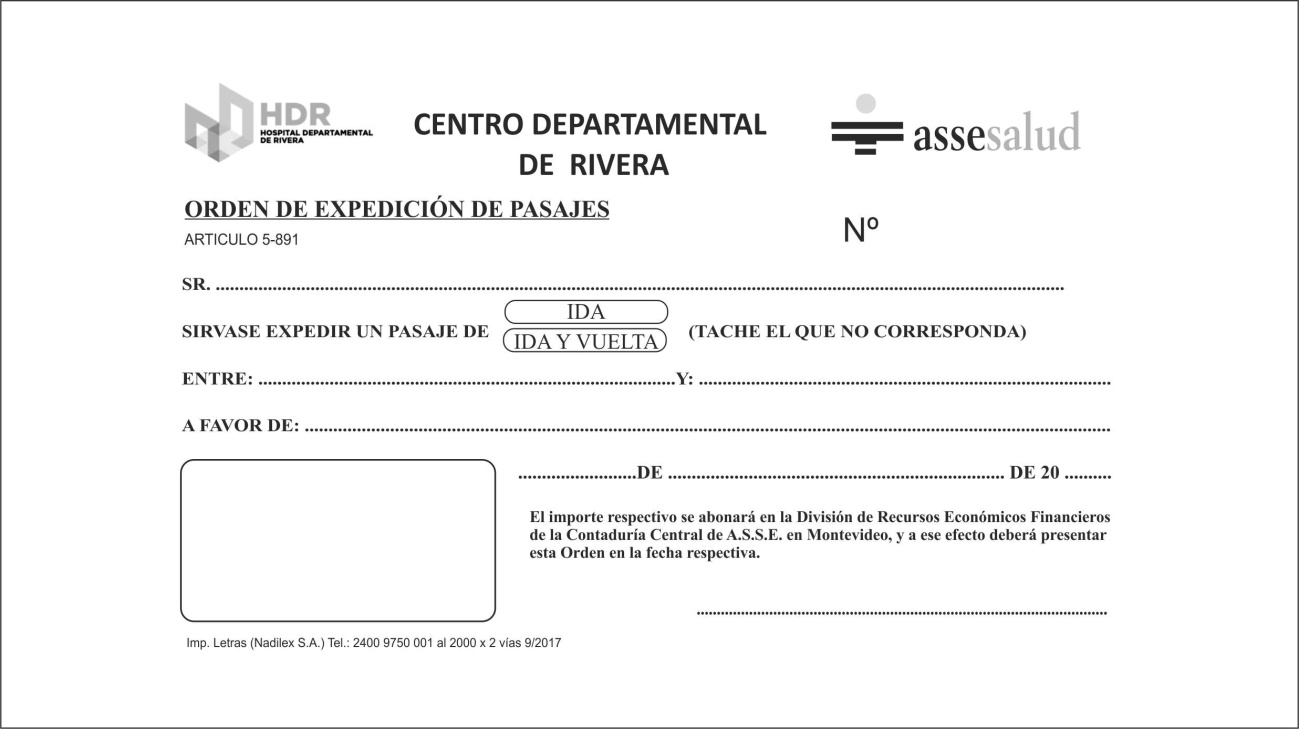 